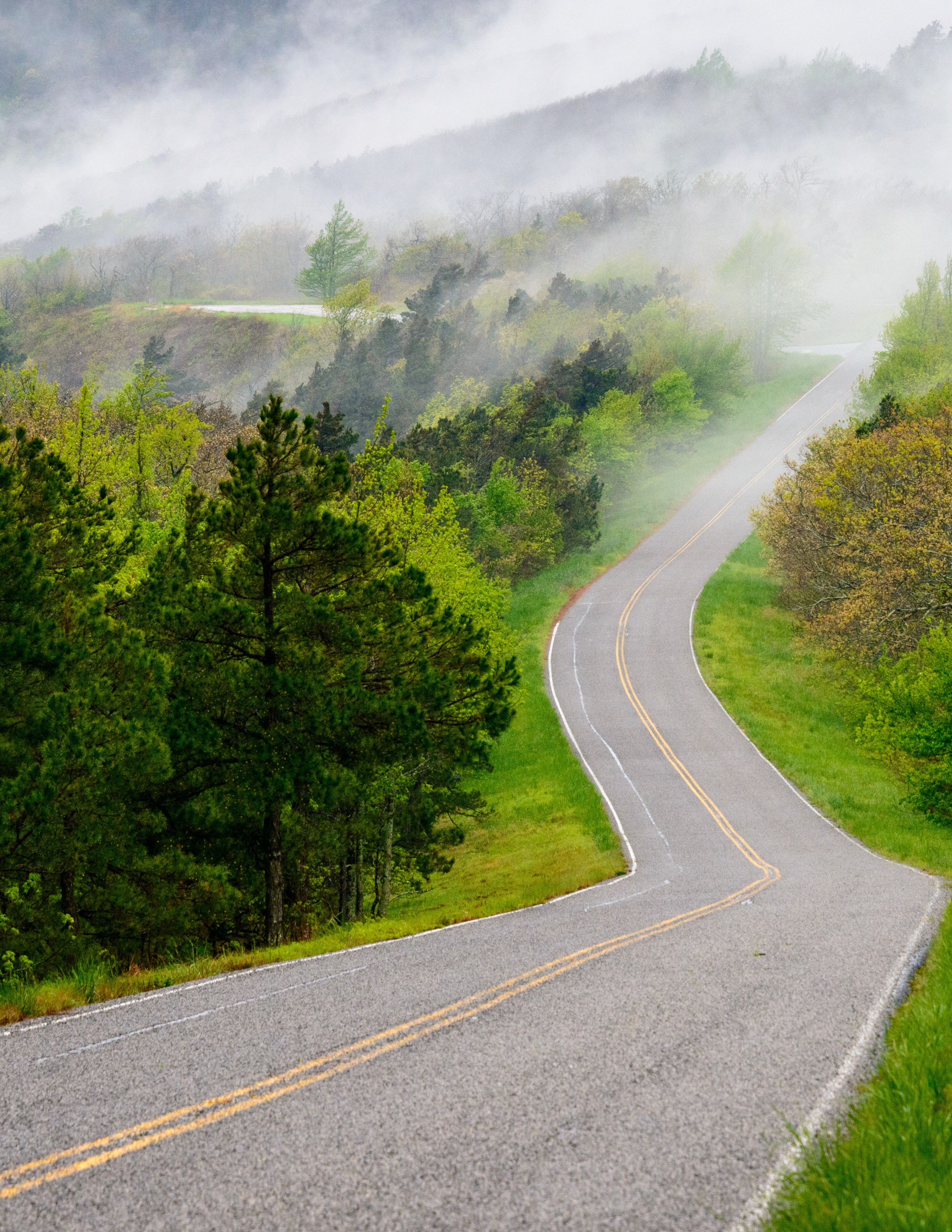 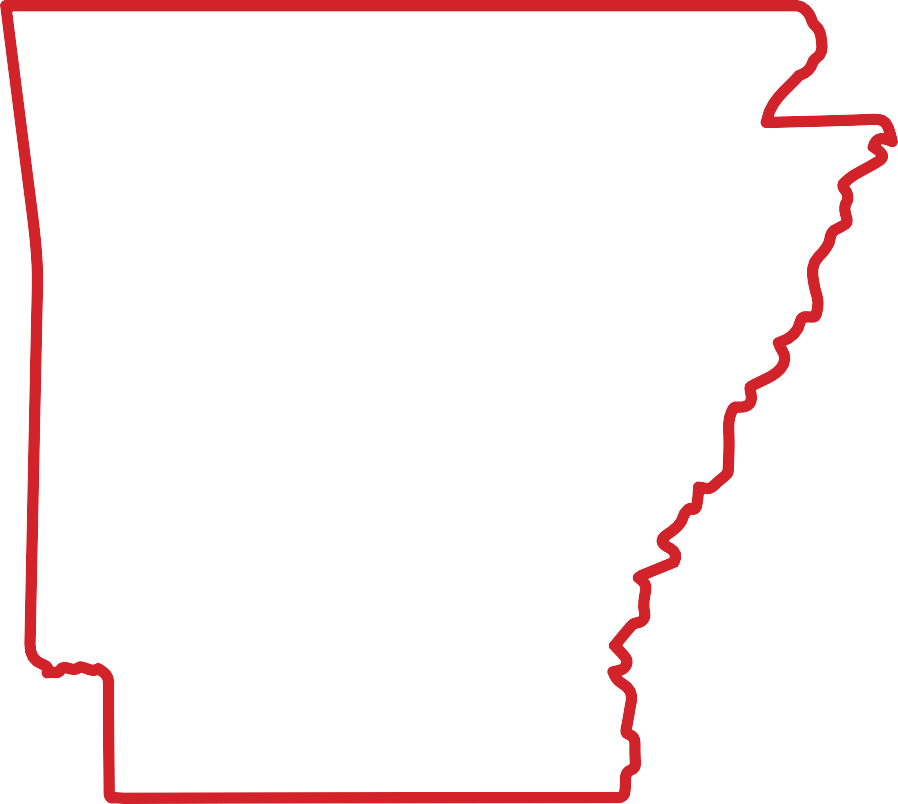 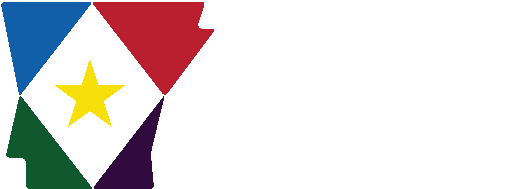 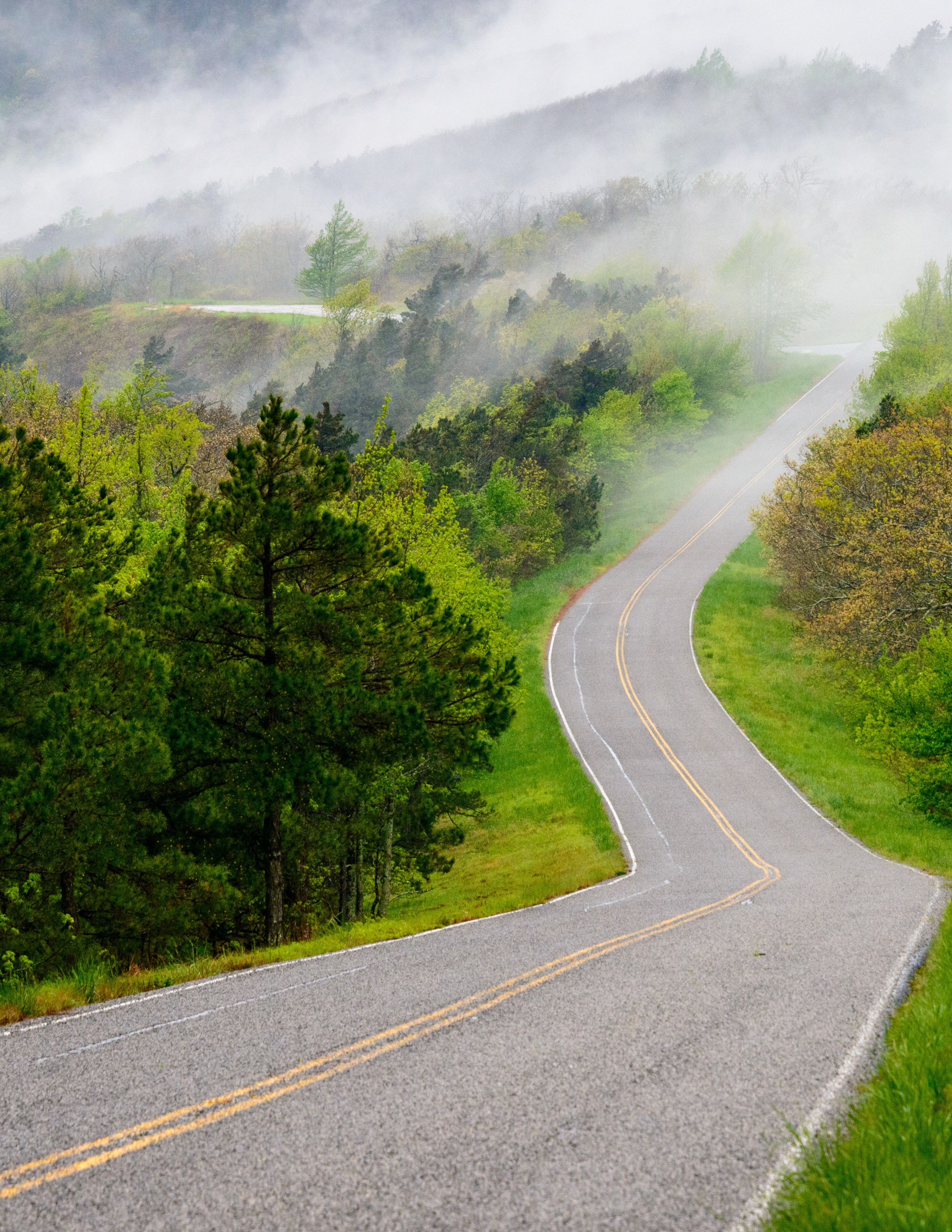 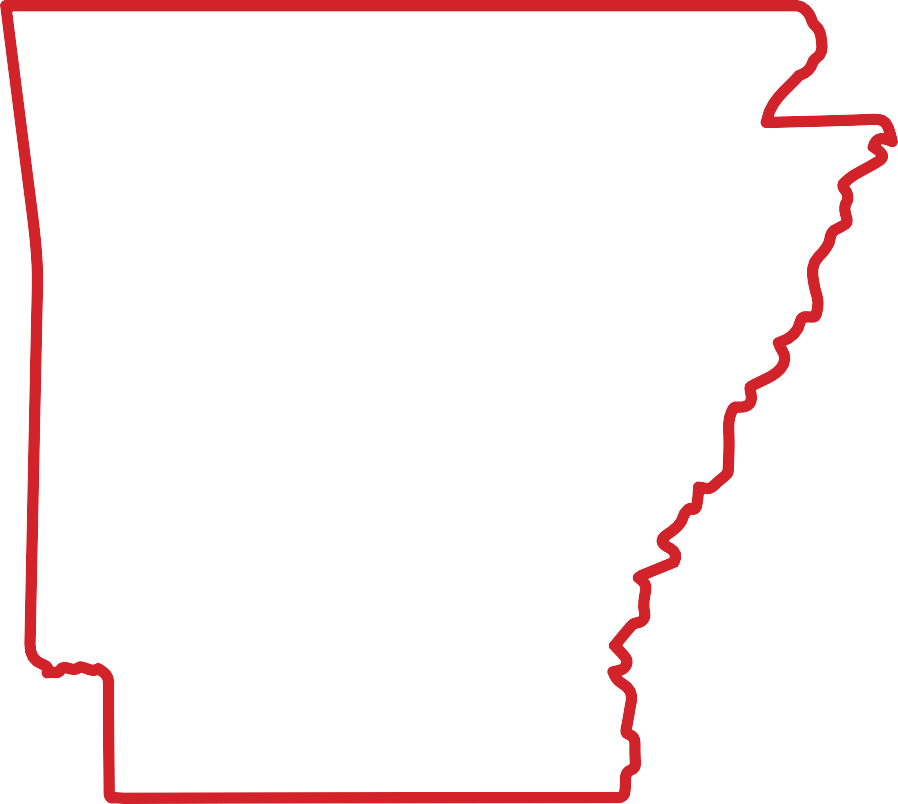 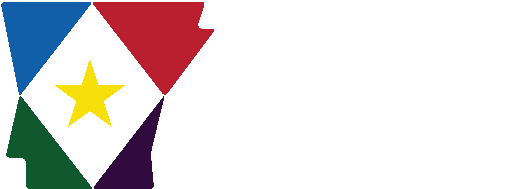 2	0	2	3labrkaonsras marketReportWWW.DISCOVER.ARKANSAS.GOVTable of Contents	Technical Notes Arkansas Division ofWorkforce Services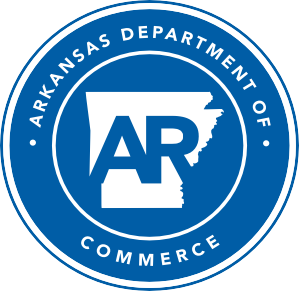 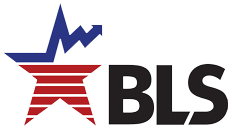 The Arkansas Labor Market is prepared monthly in conjunction with the U.S. Depart- ment of Labor, Bu- reau of Labor Statis- tics (BLS). The current month’s estimates are preliminary, while pre- vious month’s data is subject to revision.Estimates of nonfarm payroll jobs show the number of jobs by industry and reflect employment by place of work. Hours and earnings estimates are based on payroll and worker-hour data col- lected for production workers in manufactur- ing industries.Industries are classi- fied according to the North American In- dustry Classification System (NAICS). All estimates are based on a first quarter 2022 benchmark.Explanation of Terms and ConceptsMonthly Business Survey of EmployersA monthly sample sur- vey designed to pro- vide industry infor- mation on nonfarm payroll jobs. Data are compiled each month from mail surveys and telephone interviews conducted by the Bu- reau of Labor Statistics in cooperation with Department of Work- force Services. The data are based on establish- ment records and in- clude all workers, full- or part-time, who re- ceived pay during the payroll period which includes the 12th of the month. Approximately5,000 Arkansas busi- ness establishments are surveyed.Metropolitan  Statistical AreasA term applied by theU.S. Office of Manage- ment and Budget to counties that have one or more central cities and that meet specified criteria of population density, commuting patterns and social and economic integration.Current Population Survey (CPS)A monthly sample sur- vey of the population 16 years of age and over, designed to pro- vide data on the labor force, the employed and the unemployed. The survey is conduct- ed each month by the Bureau of the Census for BLS. The informa- tion is collected by trained interviewers from a sample of about 60,000 households. The data collected are based on the activity reported for the cal- endar week including the 12th of the month. Approximately 1,000 Arkansas households are represented in the sample survey.Civilian Labor ForceThe sum of all em- ployed and unem- ployed persons 16 years of age or older. Members of the Armed Forces are excluded.EmploymentAn estimate of the number of persons who worked any timefor pay or profit or worked 15 hours or more as unpaid work- ers in a family business during the calendar week which includes the 12th of the month. Also included are those who, although not working, had some job attachment and were not looking for work, and persons involved in labor management disputes.UnemploymentAn estimate of the number of persons who did not have a job, but were available for work and actively seek- ing work during the calendar week which includes the 12th of the month.Unemployment  RateThe number of unem- ployed as a percentage of the civilian labor force. Unemployment rates are calculated from unrounded data.Seasonal  AdjustmentA statistical technique applied to monthly data to eliminate changes that normally occur during the year due to seasonal events such as weather, ma- jor holidays, schedule shifts, harvest times, and the opening/clos- ing of schools.www.discover.arkansas.gov June Spotlight Alternative Measures of Labor UnderutilizationIn addition to the unemployment rate, the Bureau of Labor Statistics (BLS) also calculates five additional es- timates based on various definitions of ‘unemployment’. These are known as Alternative Measures of Labor Underutilization and are referred to as U1-U6, with U-3 as the official unemployment rate. These measures are calculated using data from the Current Population Survey (CPS), a monthly survey conducted by the U.S. Census Bureau. Approximately 1,000 Arkansas households are in the survey each month.Alternative Measures of Labor Underutilization are available at the statewide level and are produced quarterly. Estimates are calculated using a four quar- ter moving average. The most recent data availableis for 2nd Quarter 2023.The following definitions are used to calculate each measure of Labor Underutilization:Measure: Persons unemployed for 15 weeks or longer, as a percent of the civilian labor force.Measure: Job losers and persons who completed temporary jobs, as a percent of the civilian labor force. U-3 Measure: Total number of unemployed persons, as a percent of the civilian labor force (this is the definition used for the official unemployment rate).Measure: Total number of unemployed and discouraged workers, as a percent of the civilian labor force plus discouraged workers.Measure: Total number of unemployed, discouraged workers, and all other marginally attached workers, as a percent of the civilian labor force plus marginally attached workers.Measure: Total number of unemployed, discouraged workers, marginally attached workers, and those em- ployed part-time for economic reasons (not by choice), as a percent of the civilian labor force plus marginally attached workers.Alternative Measures of Labor UnderutilizationState of ArkansasThree-Year Comparison of 2nd Quarter10.0%9.0%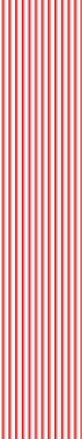 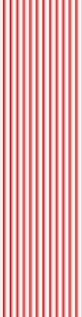 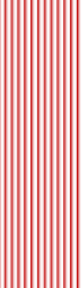 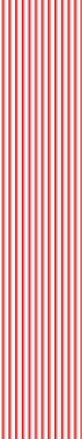 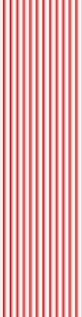 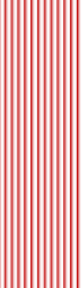 8.0%7.0%6.0%5.0%4.0%3.0%2.0%1.0%0.0%U-4			U-5		U-6 2nd Q 2021	2nd Q 2022	2nd Q 2023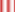 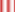 State of Arkansas Civilian Labor Force SummaryThe Arkansas Division of Workforce Services, in conjunction with the Bureau of Labor Statistics, an- nounced Arkansas’ seasonally adjusted unemployment rate decreased one-tenth of a percentage point, from 2.7% in May to 2.6% in June. This sets another record low unemployment rate for the State. At 3.6%, the United States’ jobless rate also declined one-tenth of a percentage point over the month.In June, the civilian labor force in Arkansas increased by 2,903, breaking last month’s record high. Em- ployment rose by 4,221 to a new high of 1,347,866, while unemployment decreased to a new low of 35,815. Arkansas’ unemployment rate declined to 2.6% as the labor force participation rate inched up to 57.6%.Compared to June 2022, there are 21,415 more employed and 8,562 fewer unemployed Arkansans. The unemployment rate is down six-tenths of a percentage point over the year and the labor force partici- pation rate is now just one-tenth of a percentage point lower than last June.Civilian Labor Force EstimatesEmployment (Seasonally Adjusted)January 2021 - June 20231,360,0001,340,0001,320,0001,300,0001,280,0001,260,0001,240,0001,220,000J	F	M	A	M	J	J	A	S	O	N	D2021	2022	2023State of Arkansas Nonfarm Payroll JobsNot Seasonally Adjusted(In Thousands)State of Arkansas Nonfarm Payroll JobsMonthly Job Gains/Losses by Major Industry SectorMay 2023 - June 2023 (Not Seasonally Adjusted)Annual Job Gains/Losses by Major Industry SectorJune 2022 - June 2023 (Not Seasonally Adjusted)State of Arkansas Production Workers- Hours and EarningsManufacturingDurable Goods and Nondurable Goods ManufacturingAverage Weekly Earnings for Production Workers - Durable Goods vs Nondurable GoodsJune: 2013 - 2023$1,200.00$1,000.00$800.00$600.00$400.00$200.00$0.002013	2014	2015	2016	2017	2018	2019	2020	2021	2022	2023Durable Goods	Nondurable GoodsMetropolitan Statistical Areas Little Rock-North Little Rock-Conway MSAThe Little Rock-North Little Rock-Conway MSA = Faulkner, Grant, Lonoke, Perry, Pulaski, & Saline counties.Civilian Labor Force Estimates (Not Seasonally Adjusted)Nonfarm Payroll Jobs (Not Seasonally Adjusted)(In Thousands)35,000UnemploymentJune 2020 - June 202370,000Jobs in Private Education & Health ServicesJune: 2013 - 202330,00065,00060,00025,00020,00055,00050,00015,00045,00010,00040,0005,000Jun '20	Dec '20	Jun '21	Dec '21	Jun '22	Dec '22	Jun '2335,000'13	'14	'15	'16	'17	'18	'19	'20	'21	'22	'23Metropolitan Statistical Areas Fayetteville-Springdale-Rogers MSAThe Fayetteville-Springdale-Rogers MSA = Benton, Madison, & Washington counties in Arkansas and McDonald county in Missouri.Civilian Labor Force Estimates (Not Seasonally Adjusted)Nonfarm Payroll Jobs (Not Seasonally Adjusted)(In Thousands)350,000EmploymentJune: 2003 - 2023320,000Nonfarm Payroll JobsJune 2020 - June 2023300,000300,000280,000250,000260,000200,000240,000150,000220,000100,000'03'05'07'09'11'13'15'17'19'21'23200,000Jun '20	Dec '20	Jun '21	Dec '21	Jun '22	Dec '22	Jun '23Metropolitan Statistical Areas Fort Smith MSAThe Fort Smith MSA = Crawford & Sebastian counties in Arkansas & LeFlore & Sequoyah counties in Oklahoma.Civilian Labor Force Estimates (Not Seasonally Adjusted)Nonfarm Payroll Jobs (Not Seasonally Adjusted)(In Thousands)Annual Job Gains/Losses by Major Industry SectorJune 2022 vs June 2023Leisure & Hospitality700Private Ed & Health700GovernmentManufacturingMining-Logging-ConstructTrade-Transport-UtilitiesOther ServicesInformationFinancial ActivitiesProfessional & Business -1,100-1,200 -1,000  -800	-600	-400	-200	0	200	400	600	800Metropolitan Statistical Areas Hot Springs MSAThe Hot Springs MSA = Garland County.Civilian Labor Force Estimates (Not Seasonally Adjusted)Nonfarm Payroll Jobs (Not Seasonally Adjusted)(In Thousands)43,000Nonfarm Payroll JobsJanuary 2021 - June 202342,00041,00040,00039,00038,00037,00036,000J	F	M	A	M	J	J	A	S	O	N	D2021	2022	2023Metropolitan Statistical Areas Jonesboro MSAThe Jonesboro MSA = Craighead & Poinsett counties.Civilian Labor Force Estimates (Not Seasonally Adjusted)Nonfarm Payroll Jobs (Not Seasonally Adjusted)(In Thousands)6,000UnemploymentJune: 2003 - 20235,0004,0003,0002,0001,0000'03	'05	'07	'09	'11	'13	'15	'17	'19	'21	'23Metropolitan Statistical Areas Pine Bluff MSAThe Pine Bluff MSA = Cleveland, Jefferson, & Lincoln counties.Civilian Labor Force Estimates (Not Seasonally Adjusted)Nonfarm Payroll Jobs (Not Seasonally Adjusted)(In Thousands)32,500Nonfarm Payroll JobsJune 2020 - June 202332,00031,50031,00030,50030,00029,50029,000Jun '20	Dec '20	Jun '21	Dec '21	Jun '22	Dec '22	Jun '23Metropolitan Statistical Areas Out-of-State MSACivilian Labor Force Estimates (Not Seasonally Adjusted) Memphis, TN-MS-AR MSAThe Memphis, TN-MS-AR MSA = Fayette, Shelby, & Tipton counties in Tennessee; Benton, Desoto, Marshall, Tate, & Tunica counties in Mississippi; & Crittenden County in Arkansas.Texarkana MSAThe Texarkana MSA= Bowie County in Texas & Little River & Miller counties in Arkansas.620,000Memphis MSA - EmploymentJune 2020 - June 202310.0%Texarkana MSA - Unemployment RatesJune: 2013 - 2023610,0009.0%600,0008.0%7.0%590,000580,000570,000560,0006.0%5.0%4.0%3.0%550,0002.0%540,0001.0%530,000Jun '20	Dec '20	Jun '21	Dec '21	Jun '22	Dec '22	Jun '230.0%'13'14'15'16'17'18'19'20'21'22'23Micropolitan Statistical Areas Civilian Labor Force EstimatesArkadelphia Micro = Clark County Batesville Micro = Independence County Blytheville Micro = Mississippi CountyCamden Micro = Calhoun & Ouachita counties El Dorado Micro = Union CountyForrest City Micro = St. Francis County Harrison Micro = Boone & Newton counties Helena-West Helena Micro = Phillips County Hope Micro = Hempstead & Nevada counties Magnolia Micro = Columbia CountyCity Labor Force StatisticsMalvern Micro = Hot Spring County Mountain Home Micro = Baxter County Paragould Micro = Greene County Russellville Micro = Pope & Yell counties Searcy Micro = White CountyCounty Labor Force Statistics Civilian Labor Force EstimatesNot Seasonally Adjusted(continued on Page 16)County Labor Force Statistics Civilian Labor Force Estimates(continued from Page 15)County Labor Force SummaryBetween May and June, unemployment rates increased in all 75 Arkansas counties. Rates ranged from a low of 2.2% in Washington County to a high of 5.5% in Phillips County.In June, nineteen counties posted a jobless rate at or below 3%. That is down sharply from 50 counties at or below three percent last month. For the fifth month in a row, no county in Arkansas reported a rate at or above seven percent.Compared to June 2022, unemployment rates are down in all 75 Arkansas counties. Rate declines ranged from as little as a two-tenths of a percentage point decrease in Marion County to as large as a one and five-tenths of a percentage point drop in Chicot and Lincoln counties. The average jobless rate decline over-the-year was a decrease of eight-tenths of a percentage point.County Unemployment Rates 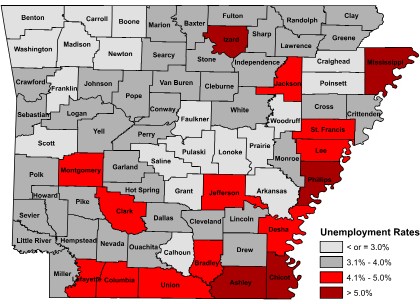 Ranked by Unemployment RatesJune 2023 (Not Seasonally Adjusted)Local Workforce Development Areas Civilian Labor Force Estimates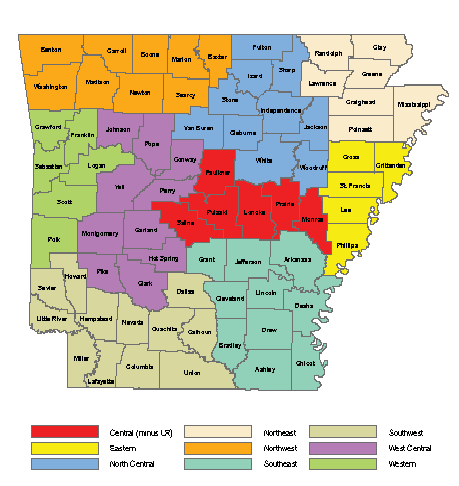 Jun 23May 23Jun 22Jun 23May 23Jun 22Civilian Labor Force1,383,6811,380,7781,370,828Civilian Labor Force1,404,9531,384,3991,386,965(NAICS)Jun 23May 22Jun 22OTMOTYTotal Nonfarm1366.61368.41324.6-1.842.0Goods Producing235.1232.1225.63.09.5Mining, Logging, & Construction69.367.562.91.86.4Mining & Logging4.95.05.2-0.1-0.3Construction64.462.557.71.96.7Specialty Trade Contractors39.538.636.30.93.2Manufacturing165.8164.6162.71.23.1Durable Goods81.280.179.21.12.0Nondurable Goods84.684.583.50.11.1Service Providing1131.51136.31099.0-4.832.5Trade, Transportation & Utilities273.8272.8266.31.07.5Wholesale Trade54.653.750.40.94.2Retail Trade143.7143.2142.90.50.8Transport, Warehousing & Utilities75.575.973.0-0.42.5Information12.312.412.8-0.1-0.5Financial Activities71.670.970.60.71.0Finance & Insurance56.856.355.80.51.0Real Estate & Rental & Leasing14.814.614.80.20.0Professional & Business Services150.5153.2153.2-2.7-2.7Professional, Scientific & Technical48.749.347.3-0.61.4Management of Companies39.140.137.7-1.01.4Administrative & Support Services62.763.868.2-1.1-5.5Private Education & Health Services206.0204.6194.91.411.1Private Educational Services16.918.414.3-1.52.6Health Care & Social Assistance189.1186.2180.62.98.5Ambulatory Health Care66.265.862.40.43.8Social Assistance39.237.836.91.42.3Leisure & Hospitality136.9135.1125.01.811.9Arts, Entertainment & Recreation18.016.414.61.63.4Accommodation & Food Services118.9118.7110.40.28.5Accommodation Services12.412.011.90.40.5Food Services106.5106.798.5-0.28.0Other Services74.474.471.80.02.6Government206.0212.9204.4-6.91.6Federal Government21.121.020.50.10.6State Government72.777.772.7-5.00.0State Gov, Educational Services26.631.526.4-4.90.2State Gov, Excluding Education46.146.246.3-0.1-0.2Local Government112.2114.2111.2-2.01.0Local Gov, Educational Services66.870.166.3-3.30.5Local Gov, Excluding Education45.444.144.91.30.5Jun 23May 23Jun 22OTMOTYCivilian Labor Force372,582364,746364,5627,8368,020Employment362,382356,179351,6026,20310,780Unemployment10,2008,56712,9601,633-2,760Unemployment Rate2.7%2.3%3.6%0.4%-0.9%NAICS	Jun 23May 23Jun 22OTMOTYTotal Nonfarm	389.7386.9373.82.815.9Goods Producing	40.740.138.40.62.3Mining, Logging & Construction	20.620.118.90.51.7Manufacturing	20.120.019.50.10.6Service Providing	349.0346.8335.42.213.6Trade, Transportation & Utilities	78.677.676.11.02.5Wholesale Trade	18.318.216.80.11.5Retail Trade	39.138.338.50.80.6Trans., Warehousing & Utilities	21.221.120.80.10.4Information	5.75.75.60.00.1Financial Activities	24.924.724.50.20.4Professional & Business Services	48.248.547.9-0.30.3Private Education & Health Services	64.963.859.91.15.0Leisure & Hospitality	38.837.834.31.04.5Other Services	19.719.619.00.10.7Government	68.269.168.1-0.90.1Federal Government	10.010.09.80.00.2State Government	32.833.733.2-0.9-0.4Local Government	25.425.425.10.00.3Jun 23May 23Jun 22OTMOTYCivilian Labor Force316,183314,872305,3451,31110,838Employment308,909308,959296,857-5012,052Unemployment7,2745,9138,4881,361-1,214Unemployment Rate2.3%1.9%2.8%0.4%-0.5%NAICS	Jun 23May 23Jun 22OTMOTYTotal Nonfarm	305.6309.0290.7-3.414.9Goods Producing	48.848.546.40.32.4Mining, Logging & Construction	16.516.214.70.31.8Manufacturing	32.332.331.70.00.6Service Providing	256.8260.5244.3-3.712.5Trade, Transportation & Utilities	63.963.860.30.13.6Wholesale Trade	14.514.313.20.21.3Retail Trade	28.729.028.5-0.30.2Trans., Warehousing & Utilities	20.720.518.60.22.1Information	2.32.32.40.0-0.1Financial Activities	10.410.210.10.20.3Professional & Business Services	57.659.557.5-1.90.1Private Education & Health Services	34.734.432.40.32.3Leisure & Hospitality	31.831.328.70.53.1Other Services	16.015.915.00.11.0Government	40.143.137.9-3.02.2Federal Government	3.13.12.80.00.3State Government	16.619.715.4-3.11.2Local Government	20.420.319.70.10.7Jun 23May 23Jun 22OTMOTYCivilian Labor Force121,123119,441119,8791,6821,244Employment117,051116,219115,3958321,656Unemployment4,0723,2224,484850-412Unemployment Rate3.4%2.7%3.7%0.7%-0.3%NAICS	Jun 23May 23Jun 22OTMOTYTotal Nonfarm	115.5116.0113.7-0.51.8Goods Producing	24.324.323.70.00.6Mining, Logging & Construction	5.55.55.20.00.3Manufacturing	18.818.818.50.00.3Service Providing	91.291.790.0-0.51.2Trade, Transportation & Utilities	24.424.524.1-0.10.3Wholesale Trade	5.05.04.70.00.3Retail Trade	12.913.013.1-0.1-0.2Trans., Warehousing & Utilities	6.56.56.30.00.2Information	1.41.41.40.00.0Financial Activities	4.24.24.20.00.0Professional & Business Services	10.911.212.0-0.3-1.1Private Education & Health Services	18.218.117.50.10.7Leisure & Hospitality	10.610.49.90.20.7Other Services	3.73.63.60.10.1Government	17.818.317.3-0.50.5Federal Government	1.41.31.30.10.1State Government	2.22.42.3-0.2-0.1Local Government	14.214.613.7-0.40.5Jun 23May 23Jun 22OTMOTYCivilian Labor Force42,77341,99343,092780-319Employment41,30140,78241,26051941Unemployment1,4721,2111,832261-360Unemployment Rate3.4%2.9%4.3%0.5%-0.9%Jun 23May 23Jun 22OTMOTY41.741.841.2-0.10.54.84.74.60.10.236.937.136.6-0.20.33.94.24.2-0.3-0.3Jun 23May 23Jun 22OTMOTYCivilian Labor Force69,56668,52768,4081,0391,158Employment67,74967,04466,1337051,616Unemployment1,8171,4832,275334-458Unemployment Rate2.6%2.2%3.3%0.4%-0.7%Jun 23May 23Jun 22OTMOTY65.065.263.1-0.21.912.412.312.00.10.452.652.951.1-0.31.59.09.38.6-0.30.4Jun 23May 23Jun 22OTMOTYCivilian Labor Force32,87332,31132,989562-116Employment31,56131,19131,249370312Unemployment1,3121,1201,740192-428Unemployment Rate4.0%3.5%5.3%0.5%-1.3%Jun 23May 23Jun 22OTMOTY31.931.831.30.10.65.75.55.30.20.426.226.326.0-0.10.28.68.78.6-0.10.0Jun 23May 23Jun 22OTMOTYCivilian Labor Force631,780625,059638,8896,721-7,109Employment602,875601,365607,9201,510-5,045Unemployment28,90523,69430,9695,211-2,064Unemployment Rate4.6%3.8%4.8%0.8%-0.2%Jun 23May 23Jun 22OTMOTYCivilian Labor Force63,37962,77563,507604-128Employment60,83060,37960,567451263Unemployment2,5492,3962,940153-391Unemployment Rate4.0%3.8%4.6%0.2%-0.6%Arkadelphia Micro8,4268,0144124.98,5208,2153053.68,4867,9984885.8Batesville Micro17,10816,4896193.616,94316,5124312.516,88616,2216653.9Blytheville Micro16,79415,9038915.316,46615,7627044.316,59115,5949976.0Camden Micro12,24511,8503953.212,10211,7503522.912,31811,8234954.0El Dorado Micro14,95814,3256334.214,69414,1665283.615,17114,3967755.1Forrest City Micro7,7337,4043294.37,6077,3172903.87,7817,3873945.1Harrison Micro19,55218,9875652.919,24618,7904562.419,54118,8976443.3Helena-West Helena Micro5,4805,1812995.55,4405,1762644.95,5935,2423516.3Hope Micro13,04412,6034413.412,80112,4853162.513,05012,5425083.9Magnolia Micro8,7028,3473554.18,8278,5193083.58,8648,4254395.0Malvern Micro14,19313,7244693.313,93513,5633722.714,13913,5585814.1Mountain Home Micro16,81316,2535603.316,59816,1494492.717,21016,5206904.0Paragould Micro20,24619,6286183.119,95019,4285222.620,07019,3387323.6Russellville Micro35,79034,4001,3903.935,65134,6121,0392.935,70334,0661,6374.6Searcy Micro34,83133,6921,1393.334,48133,5429392.734,89733,5081,3894.0Bella Vista13,58513,1903952.913,49913,1923072.313,14712,6744733.6Benton18,59618,0925042.718,18417,7853992.218,18917,5706193.4Bentonville32,95732,2557022.132,83532,2615741.731,82630,9948322.6Blytheville5,7105,3233876.85,5405,2762644.85,6025,2203826.8Cabot12,52012,2163042.412,26711,9932742.212,19511,8013943.2Conway36,06935,1029672.735,32234,4928302.335,22634,0561,1703.3El Dorado6,4446,1652794.36,3336,0962373.76,5776,1953825.8Fayetteville53,82652,5861,2402.353,62952,5841,0451.952,09450,5541,5403.0Fort Smith39,33637,9881,3483.438,70337,7729312.439,12537,7491,3763.5Hot Springs15,87315,2845893.715,56915,0924773.116,06115,2687934.9Jacksonville12,05211,6733793.111,80411,4773272.811,84011,3355054.3Jonesboro41,91440,8221,0922.641,31140,4148972.241,23539,9061,3293.2Little Rock100,87897,9722,9062.998,78796,3242,4632.598,91995,1343,7853.8North Little Rock31,08530,1279583.130,45029,6208302.730,51229,2541,2584.1Paragould12,88112,4744073.212,69212,3473452.712,78512,2904953.9Pine Bluff15,38114,6647174.715,12414,5076174.115,49714,5569416.1Rogers40,44739,5718762.240,31039,5787321.839,01938,0249952.6Russellville12,86412,3804843.812,86212,4713913.012,87612,2975794.5Searcy10,51910,1743453.310,41810,1292892.810,55110,1194324.1Sherwood16,87016,4424282.516,54116,1653762.316,49015,9655253.2Springdale42,90141,9969052.142,74941,9967531.841,40640,3711,0352.5Texarkana, AR13,14612,6524943.812,86012,4703903.013,20712,5876204.7Van Buren10,55010,1623883.710,32410,0972272.210,45610,0703863.7West Memphis10,2449,7924524.410,0449,6643803.810,2779,7395385.2June 2023June 2023May 2023May 2023June 2022June 2022CountyCLFEmp UnempEmp UnempRateCLFEmp UnempEmp UnempRateCLFEmp UnempEmp UnempRateArkansas9,3509,1262242.49,0868,9021842.09,5979,2603373.5Ashley6,6466,3013455.26,5596,2652944.56,9226,5353875.6Baxter16,81316,2535603.316,59816,1494492.717,21016,5206904.0Benton157,527153,8863,6412.3156,883153,9152,9681.9152,153147,8694,2842.8Boone16,27715,8114662.916,03315,6563772.416,29015,7555353.3Bradley4,0733,9031704.23,9783,8221563.94,1403,9292115.1Calhoun2,4112,349622.62,3742,323512.12,4032,320833.5Carroll12,84512,5163292.612,40112,1282732.213,06812,6733953.0Chicot3,0082,8501585.32,9242,8001244.23,0042,8002046.8Clark8,4268,0144124.98,5208,2153053.68,4867,9984885.8Clay5,5645,3602043.75,4505,2911592.95,5175,2692484.5Cleburne9,2508,9183323.68,9668,6942723.09,3388,9154234.5Cleveland3,1393,0381013.23,0712,993782.53,1242,9831414.5Columbia8,7028,3473554.18,8278,5193083.58,8648,4254395.0Conway8,5508,2562943.48,3718,1322392.98,7018,3393624.2Craighead59,31057,8051,5052.558,46557,2281,2372.158,39156,5081,8833.2Crawford26,89026,0078833.326,47425,8426322.426,76625,7739933.7Crittenden20,87320,0668073.920,45419,8046503.220,91419,9589564.6Cross7,0206,8042163.16,8766,7011752.57,1216,8332884.0Dallas2,6892,592973.62,6612,578833.12,7432,6201234.5Desha4,9744,7712034.14,8574,6841733.65,0004,7282725.4Drew7,3067,0252813.87,2787,0402383.37,2376,8783595.0Faulkner65,50263,7581,7442.764,12962,6501,4792.363,97361,8592,1143.3Franklin7,6147,3922222.97,4697,2861832.57,5777,2842933.9Fulton5,1745,0011733.35,0374,9031342.75,2315,0252063.9Garland42,77341,3011,4723.441,99340,7821,2112.943,09241,2601,8324.3Grant8,7758,5372382.78,5738,3871862.28,5488,2413073.6Greene20,24619,6286183.119,95019,4285222.620,07019,3387323.6Hempstead9,5359,2283073.29,3679,1392282.49,5189,1673513.7Hot Spring14,19313,7244693.313,93513,5633722.714,13913,5585814.1Howard5,3975,2171803.35,2795,1411382.65,5585,3512073.7Independence17,10816,4896193.616,94316,5124312.516,88616,2216653.9Izard4,4394,2042355.34,4554,2811743.94,4954,2352605.8Jackson5,5625,3112514.55,4415,2222194.05,5675,2782895.2Jefferson25,98424,9031,0814.225,56624,6379293.626,13124,7201,4115.4Johnson10,1859,7923933.910,0719,7713003.010,2409,7544864.7Lafayette2,3212,2191024.42,3022,217853.72,3282,1991295.5Lawrence6,8156,5972183.26,9136,7441692.46,6836,4062774.1Lee2,6902,5631274.72,6282,5191094.12,5682,4391295.0Lincoln3,7503,6201303.53,6743,5611133.13,7343,5461885.0Little River5,3065,1391673.15,2065,0711352.65,3265,1072194.1Logan8,4478,1273203.88,2527,9962563.18,4658,0893764.4Lonoke35,52634,6298972.534,74733,9997482.234,59233,4541,1383.3Madison8,0767,8801962.47,9877,8341531.97,7127,4802323.0Marion6,4026,1562463.86,2336,0521812.96,5666,3042624.0Miller19,17318,4946793.518,78118,2295522.919,22918,4008294.3June 2023June 2023May 2023May 2023June 2022June 2022CountyCLFEmp UnempEmp UnempRateCLFEmp UnempEmp UnempRateCLFEmp UnempEmp UnempRateMississippi16,79415,9038915.316,46615,7627044.316,59115,5949976.0Monroe2,5672,475923.62,4872,412753.02,5472,4261214.8Montgomery3,0762,9411354.42,9012,7911103.82,9732,8231505.0Nevada3,5093,3751343.83,4343,346882.63,5323,3751574.4Newton3,2753,176993.03,2133,134792.53,2513,1421093.4Ouachita9,8349,5013333.49,7289,4273013.19,9159,5034124.2Perry4,3694,2291403.24,2604,1471132.74,2674,0901774.1Phillips5,4805,1812995.55,4405,1762644.95,5935,2423516.3Pike4,1524,0121403.44,0293,9251042.64,2484,0671814.3Poinsett10,2569,9443123.010,0629,8162462.410,0179,6253923.9Polk7,9847,7262583.27,8507,6412092.77,9347,6133214.0Pope27,82726,7311,0963.927,73526,9268092.927,82426,5511,2734.6Prairie3,6533,5491042.83,5763,494822.33,5593,4351243.5Pulaski196,066190,4825,5842.8192,020187,2784,7422.5192,234184,9647,2703.8Randolph7,3517,0982533.47,2427,0541882.67,2987,0092894.0St. Francis7,7337,4043294.37,6077,3172903.87,7817,3873945.1Saline62,34460,7471,5972.661,01759,7181,2992.160,94858,9941,9543.2Scott4,3994,2721272.94,2814,1791022.44,2134,0661473.5Searcy3,0102,8891214.02,8862,790963.33,1282,9881404.5Sebastian56,54554,7241,8213.255,74954,4121,3372.456,37554,3801,9953.5Sevier5,5205,3211993.65,4065,2501562.95,4925,2522404.4Sharp6,0365,8082283.85,9735,7891843.16,0455,7542914.8Stone4,6264,4481783.84,4934,3511423.24,6564,4282284.9Union14,95814,3256334.214,69414,1665283.615,17114,3967755.1Van Buren6,2105,9892213.66,0595,8771823.06,1725,8742984.8Washington139,044136,0313,0132.2138,486136,0262,4601.8134,471130,7733,6982.8White34,83133,6921,1393.334,48133,5429392.734,89733,5081,3894.0Woodruff2,9092,822873.02,8692,786832.92,7422,6341083.9Yell7,9637,6692943.77,9167,6862302.97,8797,5153644.6